SUPROTNOSTIDOBRO POGLEDAJ I PROMOTRI SUPROTNOSTI. MOŽEŠ IH I POBOJATI.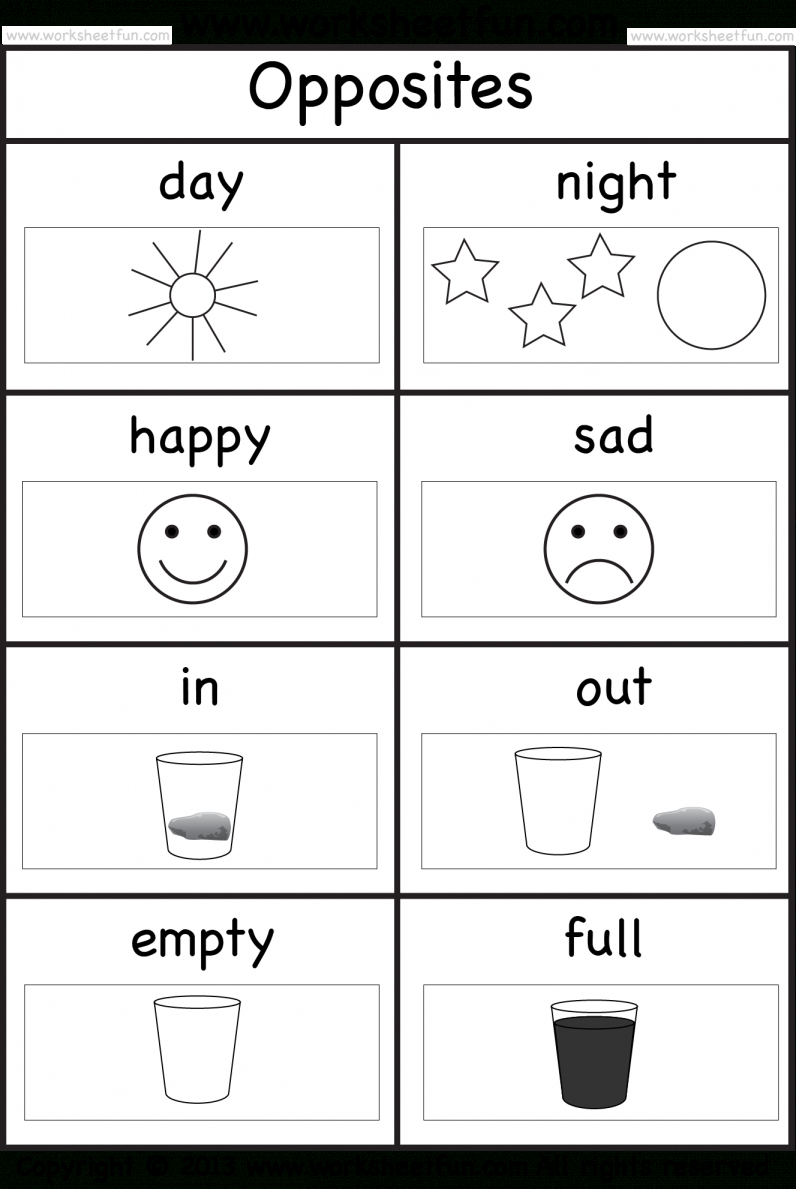 	DAN							NOĆ             PRAZNO							PUNO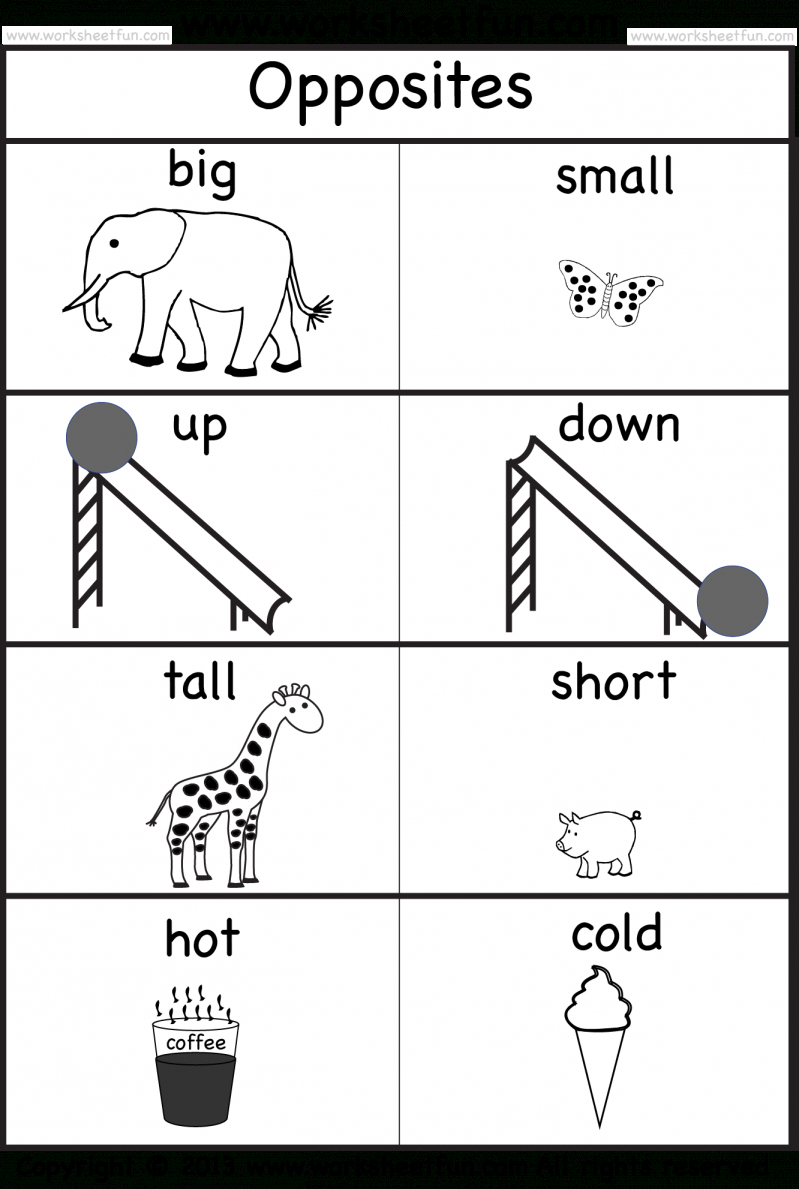                          VELIKO					     MALO	VISOKO 					NISKO 	TOPLO						    HLADNOU BILJEŽNICU NAPIŠI SUPROTNOSTI KOJE NEDOSTAJU.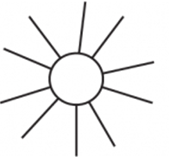 DAN___________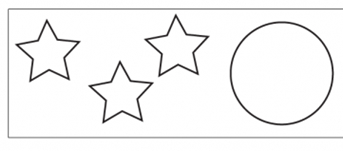 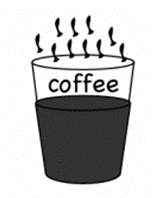 TOPLO___________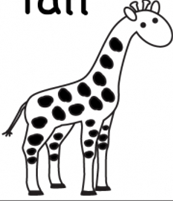 VISOKO___________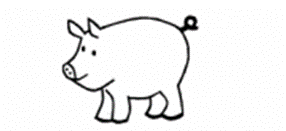 VELIKO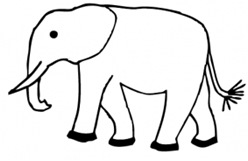 _____________PRAZNO______________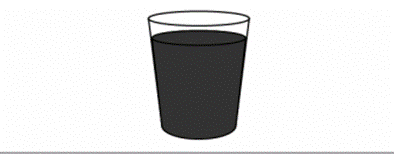 